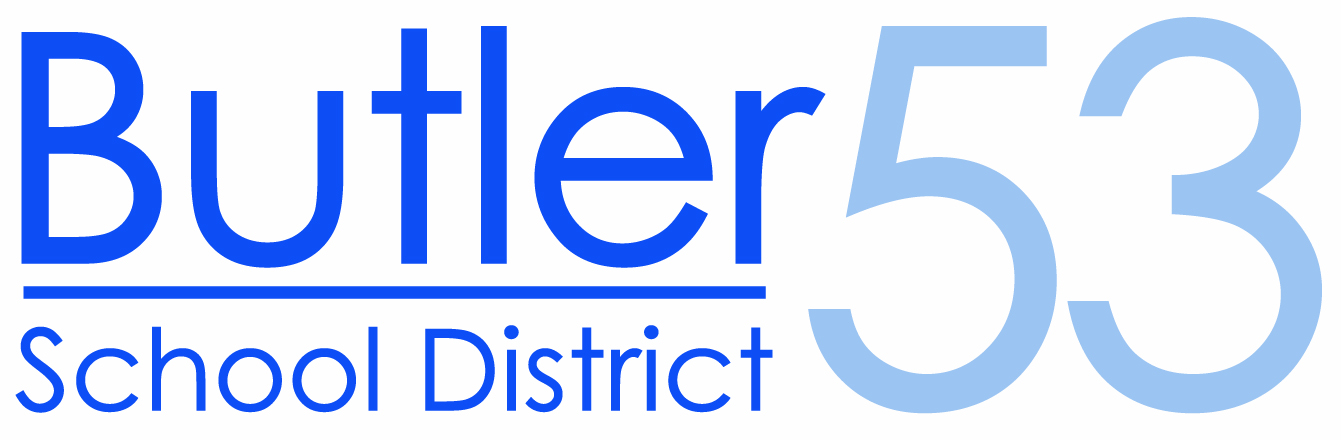 NOTICE OF SPECIAL BOARD MEETINGTHE BOARD OF EDUCATION OFBUTLER SCHOOL DISTRICT 53, DUPAGE COUNTY, ILLINOISPUBLIC NOTICE IS HEREBY GIVEN that the Board of Education of Butler School District 53, DuPage County, Illinois (the ”School Board”) will hold a Special Board meeting on Thursday, October 13, 2016 at 6:30 p.m. The Board will attend the monthly PTO meeting to answer community questions. The meeting will be held in the Board Room at Butler Junior High, 2801 York Road, Oak Brook, IL.DATED the 5th day of October, 2016Alan KumarSecretary, Board of EducationButler School District 53, DuPage CountyOak Brook, IL